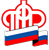 Государственное Учреждение - Управление Пенсионного фондаРоссийской Федерации в Россошанском районе Воронежской области(межрайонное)Клиентская служба (на правах отдела) в Кантемировском районе__________________________________________________________________	Государственное учреждение - Управление Пенсионного фонда Российской Федерации в Россошанском районе Воронежской области (межрайонное) сообщает  о прекращении договоров доверительного управления с 11 управляющими компаниями в связи с истечением срока действия.  В настоящее время Пенсионным фондом Российской Федерации проводятся работы по возврату средств пенсионных накоплений, которые инвестировались указанными управляющими компаниями, в Государственную корпорацию «Банк развития и внешнеэкономической деятельности (Внешэкономбанк)» (инвестиционный портфель – РАСШИРЕННЫЙ). Планируемый срок разнесения по индивидуальным лицевым счетам застрахованных лиц – декабрь 2018 года.№ п.п.Полное наименование управляющей компанииКраткое наименование управляющей компанииДата  начала договора Номер договора Дата  окончания  договора 1Общество с ограниченной ответственностью  Управляющая компания «АК БАРС КАПИТАЛ»ООО УК «АК БАРС КАПИТАЛ»08.10.200322-03У04708.10.20182Общество с ограниченной ответственностью «ПЕНСИОННАЯ СБЕРЕГАТЕЛЬНАЯ КОМПАНИЯ»ООО «ПЕНСИОННАЯ СБЕРЕГАТЕЛЬНАЯ КОМПАНИЯ»08.10.200322-03У03808.10.20183Акционерное общество «Управляющая Компания ТРИНФИКО»АО «Управляющая Компания ТРИНФИКО»08.10.200322-03У013,  22-0ЗУ014, 22-0ЗУ01508.10.20184Общество с ограниченной ответственностью «УК Управление инвестициями»ООО «УК Управление инвестициями»08.10.200322-03У03508.10.20185Общество с ограниченной ответственностью «Управляющая компания «Финам Менеджмент»ООО «Управляющая компания «Финам Менеджмент»10.10.200322-03У06310.10.20186. ТКБ  Инвестмент Партнерс (Акционерное общество)ТКБ  Инвестмент Партнерс (АО)08.10.200322-03У05908.10.20187.Акционерное общество «Управляющая компания «Аналитический центр»АО «УКАЦ»08.10.200322-03У01008.10.20188.Общество с ограниченной ответственностью «Управляющая компания «БФА»ООО «УК «БФА»08.10.200322-03У05508.10.20189.Акционерное общество «Объединенная Финансовая Группа ИНВЕСТ»АО «ОФГ ИНВЕСТ»08.10.200322-03У04308.10.201810.Общество с ограниченной ответственностью «Управляющая компания «МЕТРОПОЛЬ»ООО «УК «МЕТРОПОЛЬ»08.10.200322-03У02708.10.201811. Закрытое акционерное общество «Управляющая компания Мономах»ЗАО «УК Мономах»08.10.200322-03У01108.10.2018